ПРИЧА:                                   Батине     Почео је велики одмор.Изашао сам у школско двориште.Трчкао сам по нашем паркићу.Одједном, испред је стајао Митар и одмах ме ударио  а да не знам зашто. Зауралао је на мене:,,Шта ти мене пријављујеш,да сам преврнуо саксије са цвећем,,.Онда ме је ударио и његов друг.На крају су ми рекли да ћу тек добити батине, ако учитељ позове родитеље.Петар је устао и отишао у своју учионицу.Нијеје рекао ништа учитељу.Кратак разговор о овом догађају и да ли се вама нешто слично догодило?ПИТАЊА:1.Шта мислиш о поступку деце? 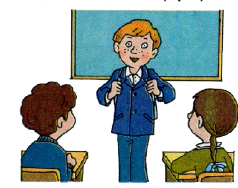 ____________________________________2.Да ли је Петар оправдано добио батине?                                                                 _____________________________________________________________3. Да ли је правилно поступио када је рекао учитељу ко је поломио цвеће(образложи)?_____________________________________________________________ 4. Да ли је правилно поступио када није рекао учитељу за батине?_____________________________________________________________5.Да ли одобраваш или не Петрово понашање?_____________________________________________________________ 6.Како би помаго Петру да реши ову ситуацију?_____________________________________________________________ 